Załącznik Nr 4do Procedury rejestracjiInformacja o przetwarzaniu danych osobowych.Zgodnie z art. 13 ust. 1 i ust. 2 rozporządzenia Parlamentu Europejskiego i Rady (UE) 2016/679 z 27.04.2016 r. w sprawie ochrony osób fizycznych w związku z przetwarzaniem danych osobowych  i w sprawie swobodnego przepływu takich danych oraz uchylenia dyrektywy 95/46/WE (dalej: RODO), Uniwersytet Wrocławski informuje, że:1. Administratorem Pani/Pana danych osobowych jest Uniwersytet Wrocławski z siedzibą przy pl. Uniwersytecki 1, 50-137 Wrocław;2. Administrator powołał inspektora ochrony danych, z którym można się skontaktować poprzez adres e-mail: IOD@uwr.edu.pl;3. Pani/Pana dane osobowe przetwarzane będą dla celów postępowania rekrutacyjnego na studia oraz dokumentowania przebiegu studiów i wykorzystywane do celów statutowych, archiwalnych, statystycznych. Podstawą prawną przetwarzania jest udzielona zgoda oraz wypełnienie obowiązku prawnego ciążącego na administratorze. Zgoda może być cofnięta w dowolnym momencie, jednak będzie to bez wpływu na zgodność z prawem przetwarzania, którego już dokonano oraz na przetwarzanie, którego podstawą jest wypełnienie obowiązku prawnego;4. Podanie danych jest  dobrowolne, jednakże odmowa ich podania jest równoznaczna z brakiem możliwości uczestniczenia w procesie rekrutacji na studia;5. Dane nie będą udostępniane podmiotom zewnętrznym z wyjątkiem przypadków przewidzianych przepisami prawa, w tym w szczególności ustawy z dnia 20 lipca 2018 r. Prawo o szkolnictwie wyższym i nauce (Dz. U.  z 2018 r., poz. 1668.);6. Pani/Pana dane osobowe przetwarzane będą przez okres 6 miesięcy po zakończeniu rekrutacji, w razie przyjęcia na studia Pani/Pana dane osobowe będą przetwarzane w celu dokumentacji przebiegu studiów na podstawie przepisów ustawy Prawo o szkolnictwie wyższym i nauce oraz aktów wykonawczych do tej ustawy przez czas trwania studiów, a następnie w celach archiwalnych przez okres 50 lat;  7. Posiada Pani/Pan prawo dostępu do treści swoich danych oraz z zastrzeżeniem przepisów prawa: prawo ich sprostowania, prawo do wniesienia sprzeciwu; 8. Decyzje w Pani/Pana sprawie nie będą podejmowane w sposób zautomatyzowany a dane  nie będą poddawane profilowaniu;9. Ma Pani/Pan  prawo wniesienia skargi do Prezesa Urzędu Ochrony Danych Osobowych.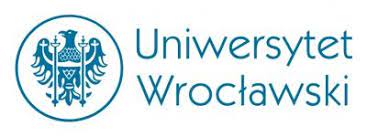 Miejscowość i dataMiejscowość i dataZGODA RODZICÓW / OPIEKUNÓW PRAWNYCH NA PODJĘCIE STUDIÓW 
PRZEZ OSOBĘ NIEPEŁNOLETNIĄ NA UNIWERSYTECIE WROCŁAWSKIM(Proszę wypełnić czytelnie DRUKOWANYMI LITERAMI)ZGODA RODZICÓW / OPIEKUNÓW PRAWNYCH NA PODJĘCIE STUDIÓW 
PRZEZ OSOBĘ NIEPEŁNOLETNIĄ NA UNIWERSYTECIE WROCŁAWSKIM(Proszę wypełnić czytelnie DRUKOWANYMI LITERAMI)ZGODA RODZICÓW / OPIEKUNÓW PRAWNYCH NA PODJĘCIE STUDIÓW 
PRZEZ OSOBĘ NIEPEŁNOLETNIĄ NA UNIWERSYTECIE WROCŁAWSKIM(Proszę wypełnić czytelnie DRUKOWANYMI LITERAMI)Wyrażam zgodę na podjęcie studiów oraz zawarcie umowy z Uczelnią przez moje niepełnoletnie dziecko / osobę znajdującą się pod moją opieką prawną*Wyrażam zgodę na podjęcie studiów oraz zawarcie umowy z Uczelnią przez moje niepełnoletnie dziecko / osobę znajdującą się pod moją opieką prawną*Wyrażam zgodę na podjęcie studiów oraz zawarcie umowy z Uczelnią przez moje niepełnoletnie dziecko / osobę znajdującą się pod moją opieką prawną*Dane osobowe osoby niepełnoletniejDane osobowe osoby niepełnoletniejDane osobowe osoby niepełnoletniejImię i nazwisko Data urodzeniadzień-miesiąc-rokdzień-miesiąc-rokLegitymującego(ą) się dokumentem tożsamości/paszportem* seria i numer dokumentuseria i numer dokumentuOświadczam, że zapoznałem/am się z zasadami rekrutacji oraz warunkami odbywania studiów na Uniwersytecie Wrocławskim. Jestem świadom/a, iż kształcenie na studiach może wiązać się z ponoszeniem opłat za usługi edukacyjne.Oświadczam, że zapoznałem/am się z zasadami rekrutacji oraz warunkami odbywania studiów na Uniwersytecie Wrocławskim. Jestem świadom/a, iż kształcenie na studiach może wiązać się z ponoszeniem opłat za usługi edukacyjne.Oświadczam, że zapoznałem/am się z zasadami rekrutacji oraz warunkami odbywania studiów na Uniwersytecie Wrocławskim. Jestem świadom/a, iż kształcenie na studiach może wiązać się z ponoszeniem opłat za usługi edukacyjne.Wyrażam zgodę, w rozumieniu art. 4 i 7 RODO, czyli Rozporządzenia Parlamentu Europejskiego i Rady (UE) 2016/679 z dnia 27 kwietnia 2016 r. w sprawie ochrony osób fizycznych w związku z przetwarzaniem danych osobowych i w sprawie swobodnego przepływu takich danych oraz uchylenia dyrektywy 95/46/WE (ogólne rozporządzenie o ochronie danych),  na przetwarzanie przez Uniwersytet Wrocławski, pl. Uniwersytecki 1, 50-137 Wrocław, podanych danych osobowych, dla celów związanych z postępowaniem kwalifikacyjnym na studia oraz przyszłym kształceniem mojego dziecka / osoby znajdującej się pod moją opieką prawną*.Mam świadomość, że udzielona zgoda może być cofnięta w dowolnym terminie w trybie  adekwatnym do jej udzielenia. Wyrażam zgodę, w rozumieniu art. 4 i 7 RODO, czyli Rozporządzenia Parlamentu Europejskiego i Rady (UE) 2016/679 z dnia 27 kwietnia 2016 r. w sprawie ochrony osób fizycznych w związku z przetwarzaniem danych osobowych i w sprawie swobodnego przepływu takich danych oraz uchylenia dyrektywy 95/46/WE (ogólne rozporządzenie o ochronie danych),  na przetwarzanie przez Uniwersytet Wrocławski, pl. Uniwersytecki 1, 50-137 Wrocław, podanych danych osobowych, dla celów związanych z postępowaniem kwalifikacyjnym na studia oraz przyszłym kształceniem mojego dziecka / osoby znajdującej się pod moją opieką prawną*.Mam świadomość, że udzielona zgoda może być cofnięta w dowolnym terminie w trybie  adekwatnym do jej udzielenia. Wyrażam zgodę, w rozumieniu art. 4 i 7 RODO, czyli Rozporządzenia Parlamentu Europejskiego i Rady (UE) 2016/679 z dnia 27 kwietnia 2016 r. w sprawie ochrony osób fizycznych w związku z przetwarzaniem danych osobowych i w sprawie swobodnego przepływu takich danych oraz uchylenia dyrektywy 95/46/WE (ogólne rozporządzenie o ochronie danych),  na przetwarzanie przez Uniwersytet Wrocławski, pl. Uniwersytecki 1, 50-137 Wrocław, podanych danych osobowych, dla celów związanych z postępowaniem kwalifikacyjnym na studia oraz przyszłym kształceniem mojego dziecka / osoby znajdującej się pod moją opieką prawną*.Mam świadomość, że udzielona zgoda może być cofnięta w dowolnym terminie w trybie  adekwatnym do jej udzielenia. Dane jednego rodzica / opiekuna prawnegoDane jednego rodzica / opiekuna prawnegoDane jednego rodzica / opiekuna prawnegoImię i nazwisko rodzica / prawnego opiekunaLegitymujący(a) się dokumentem tożsamości / paszportem* seria i numer dokumentuseria i numer dokumentuAdres stałego zamieszkania ulica, nr domu / nr lokalukod pocztowy miejscowość,krajulica, nr domu / nr lokalukod pocztowy miejscowość,krajPodpis rodzica / opiekuna prawnegoDane drugiego rodzica / opiekuna prawnegoDane drugiego rodzica / opiekuna prawnegoDane drugiego rodzica / opiekuna prawnegoImię i nazwisko rodzica / prawnego opiekunaLegitymujący(a) się dokumentem tożsamości / paszportem* seria i numer dokumentuseria i numer dokumentuAdres stałego zamieszkania ulica, nr domu / nr lokalukod pocztowy miejscowość,krajulica, nr domu / nr lokalukod pocztowy miejscowość,krajPodpis rodzica / opiekuna prawnegoOŚWIADCZENIEOświadczam, że drugi rodzic ………………………….. (wpisać imię i nazwisko) nie może złożyć oświadczenia w sprawie podjęcia studiów przez niepełnoletnie dziecko z powodu czynnego udziału w walkach na terenie Ukrainy.Imię i nazwisko rodzica składającego oświadczenie:     Podpis:OŚWIADCZENIEOświadczam, że drugi rodzic ………………………….. (wpisać imię i nazwisko) nie może złożyć oświadczenia w sprawie podjęcia studiów przez niepełnoletnie dziecko z powodu czynnego udziału w walkach na terenie Ukrainy.Imię i nazwisko rodzica składającego oświadczenie:     Podpis:OŚWIADCZENIEOświadczam, że drugi rodzic ………………………….. (wpisać imię i nazwisko) nie może złożyć oświadczenia w sprawie podjęcia studiów przez niepełnoletnie dziecko z powodu czynnego udziału w walkach na terenie Ukrainy.Imię i nazwisko rodzica składającego oświadczenie:     Podpis: